A Month of Prayers for Kids 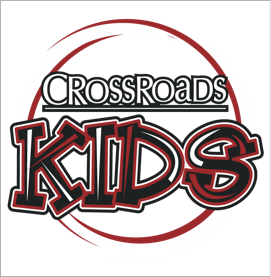 (and Their Families)July 1: Pray for your family members by name. July 2: Thank God for something that made you smile today. July 3: Pray for the pastors at your church. July 4: Pray for the USA (our country). July 5: Pray for your neighbors. (Mark 12:31)July 6: Pray for someone who lives in your house. July 7: Tell God something that is bothering you. July 8: Pray for peace in our world. (John 16:33)July 9: Ask God to help you have thoughts & words that please Him. (Psalm 19:14) July 10: Tell God about some of the hopes and dreams you have July 11: Pray for people who don’t know God. (Mark 16:15)July 12: Ask God to help you live more like Jesus would want. (Philippians 2:5)July 13: Thank God for your pets or animals that you love. July 14: Pray for someone who has hurt your feelings lately. (Romans 12:14)July 15: Read Romans 15:13 and turn it into a prayer for your family. July 16: Thank God for providing forgiveness for your sins. July 17: Praise God for giving you shelter and a home!July 18: Pray for someone who is sad. (Psalm 34:18)July 19: Tell God 5 things that you love about your family. July 20: Pray for your uncles, aunts, cousins, brothers, sisters. July 21: Go outside and thank God for His beautiful creation. July 22: Pray for someone who is sick and needs healing. (Jeremiah 33:6)July 23: Ask God how you can share His love with others today. July 24: Pray for your friends. July 25: Pray for your grandparents. July 26: Ask God to help you follow His plan for your life. July 27: Thank God for something good that has happened recently. July 28: Pray for the people who make your meals today. July 29: Praise God for who He is!July 30: Thank God for something that He has taught you lately. July 31: Tell God something you have done wrong and ask for forgiveness. (1 John 1:9)